零编码入门App自动化测试案例分享备注：使用的自动化测试工具是TestWriter，零编码，可以做功能测试、兼容性测试、回归测试。>>TestWrite下载地址：http://tools.51testing.com/正文开始前期准备环境配置打开cmd输入下列命令进行相关检查：检查sdk配置：adb version检查appium配置：appium检查java配置：java –version如果返回信息显示相关配置信息，说明此项已经配置成功。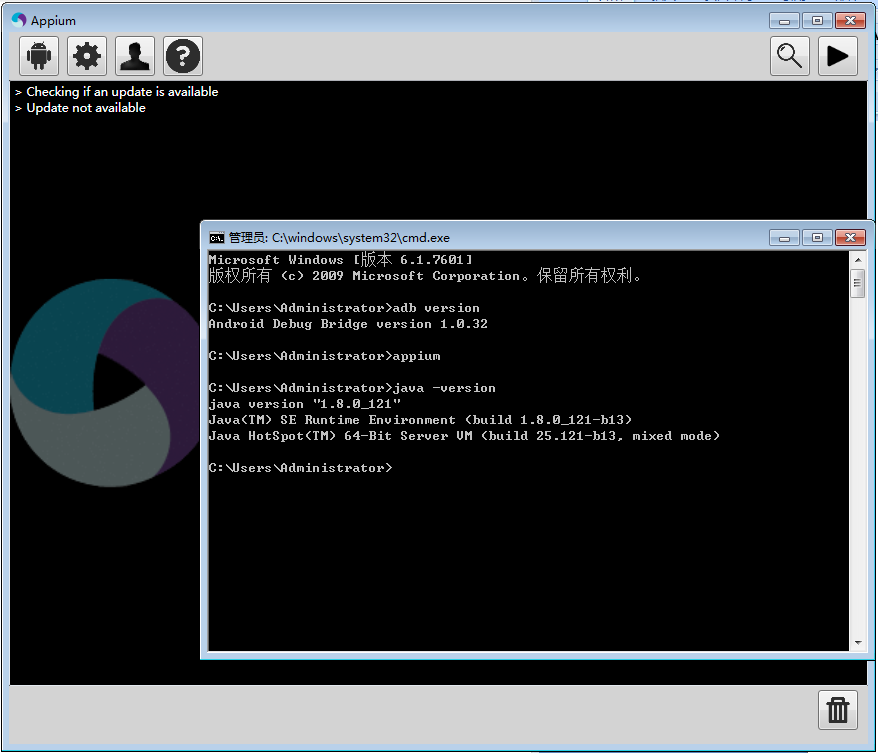 如果返回信息提示不是内部或外部命令，则说明需要对当前项进行配置。（具体配置信息：加	QQ群535215797,参考群文件TestWriter使用手册（移动端）.pdf）安卓Android手机安装新浪微博App下载新浪微博手机客户端到本地（.apk文件）百度网站输入‘新浪微博手机客户端’下载微博.apk文件：我下载的文件名：weibo2.5.0.25_ForHTC_ICON-MR_1201.apk我下载的文件路径：D:\AXunleiDownloads\weibo2.5.0.25_ForHTC_ICON-MR_1201.apk安卓Android手机打开usb调试模式连接电脑，具体步骤参考以下链接：https://jingyan.baidu.com/article/ff41162592d86512e48237eb.htmlDemo建立项目用户名：admin密码：1管理员登录到测试平台：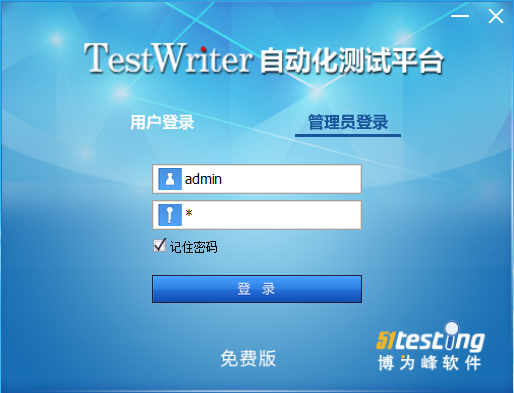 新增项目：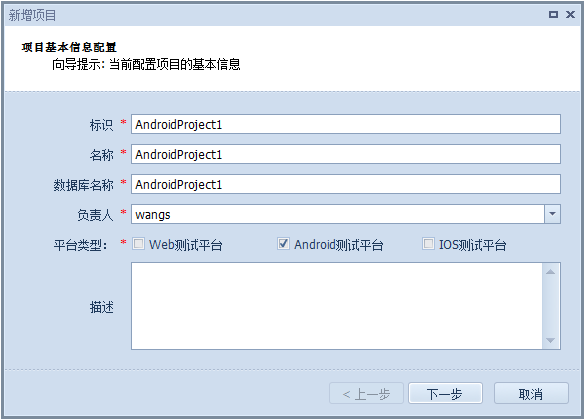 下一步：引擎选择：移动测试引擎     下一步：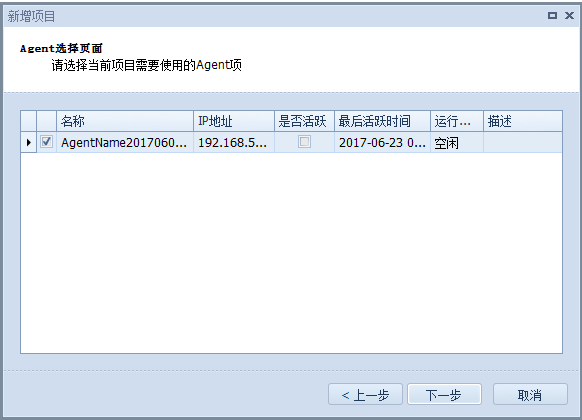 下一步：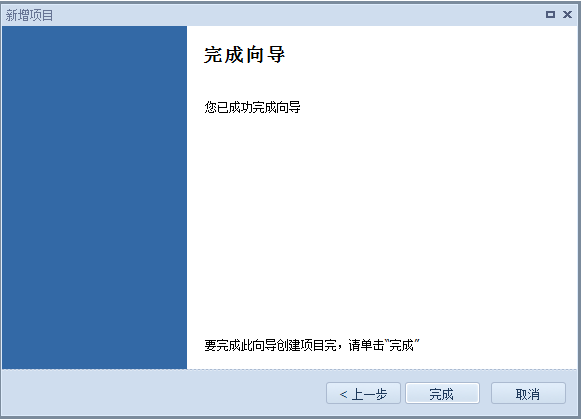 完成，关闭平台TW测试Android手机新浪微博App案例用户名：wangs（此处换成自己的用户）密码：1用户登录到测试平台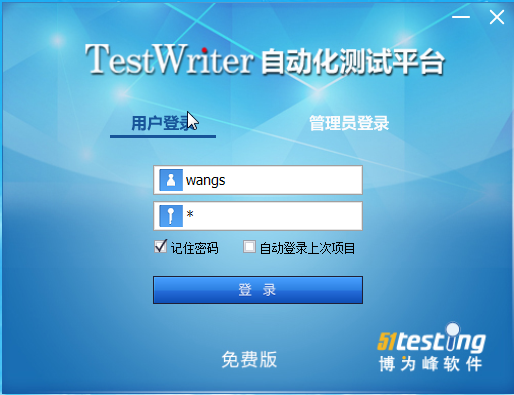 选择项目AndroidProject1,确定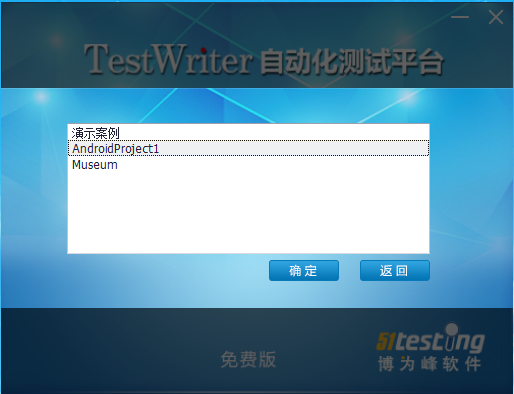 登录到主页面：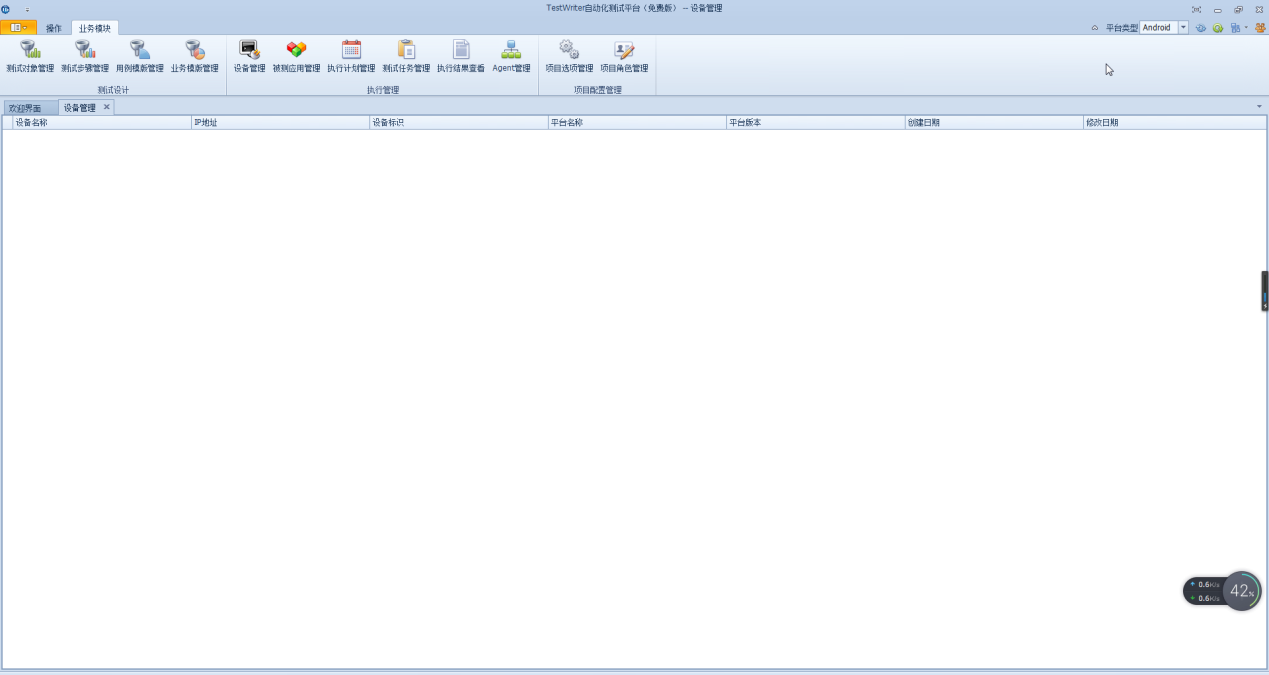 业务模块->设备管理->新增，添加设备：获取设备标识：cmd，输入adb devices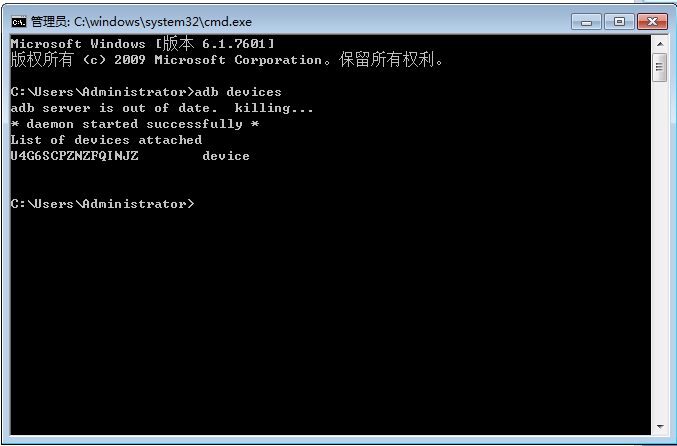 获得设备标识：U4G6SCPZNZFQINJZ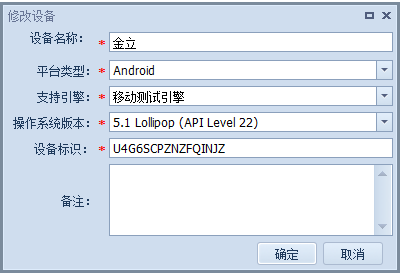 设备名称：金立平台类型：Android支持引擎：移动测试引擎操作系统版本：5.1Lollipop(API Level 22)  金立手机Android版本为4.2.2设备标识：U4G6SCPZNZFQINJZ确定，设备添加成功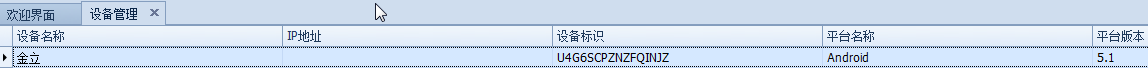 业务模块->被测应用管理->新增：程序路径：选择新浪微博客户端.apk文件路径，其他默认，保存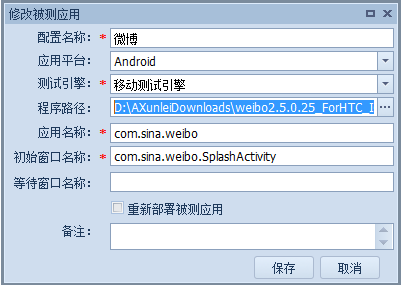 被测应用成功建立：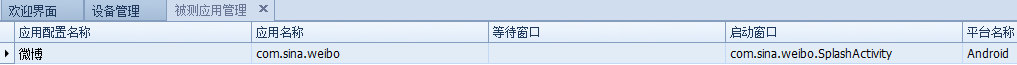 业务模块->Agent管理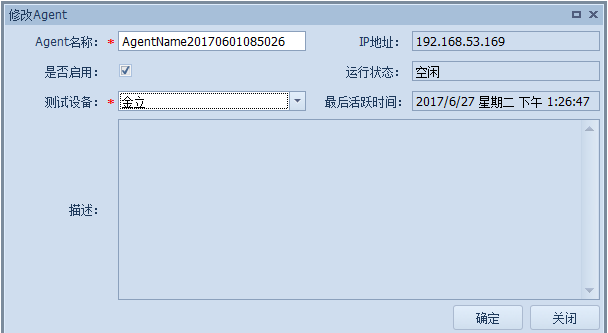 建立测试对象：业务模块->测试对象管理->录制：测试设备：金立被测应用：微博点击启动，等待一段时间，引擎在手机端启动新浪微博App正在启动引擎中：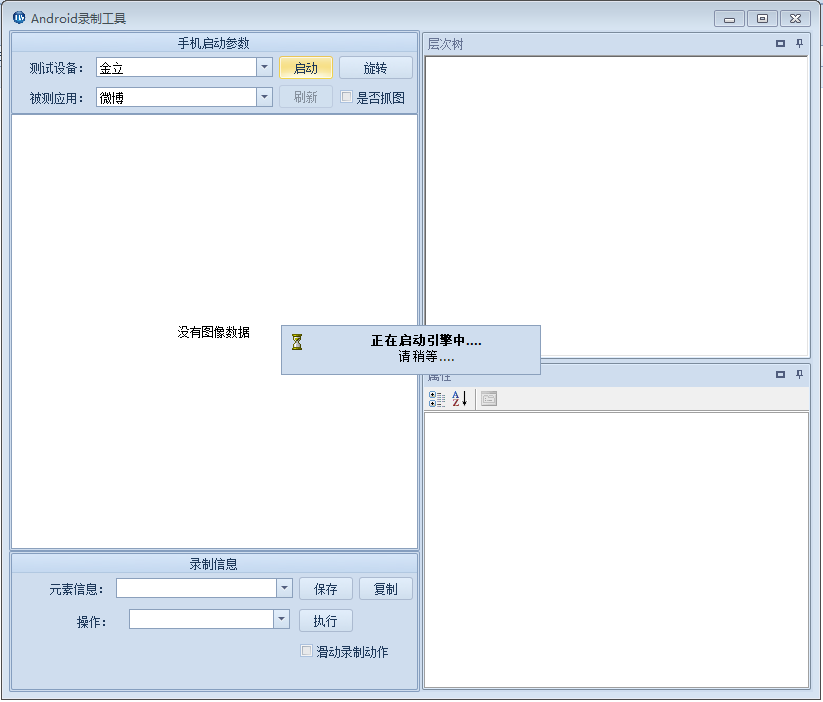 正在加载数据中：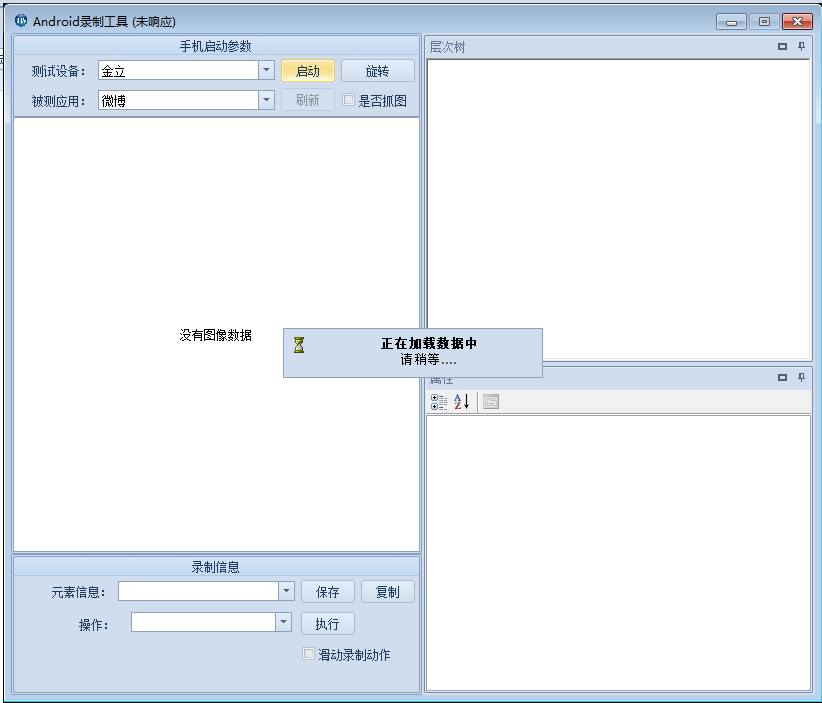 TW界面如下：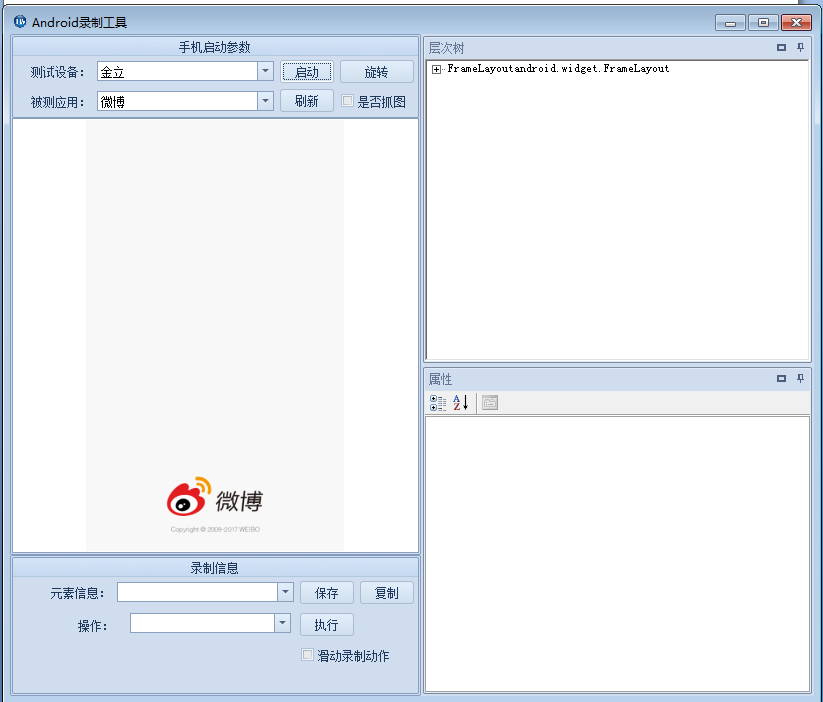 点击刷新：点击登录按钮保存相应的元素信息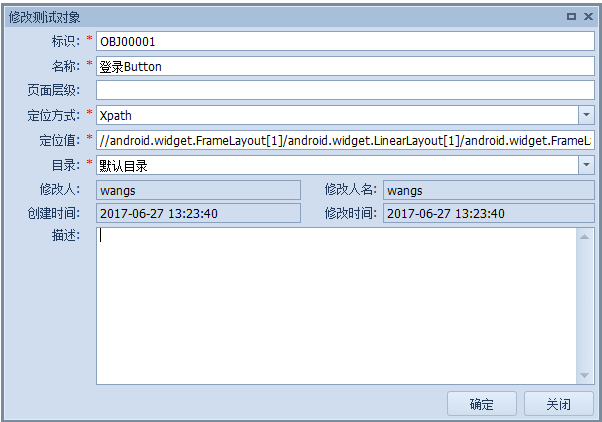 名称：登录Button点击确定保存元素业务模块->测试步骤管理 添加测试步骤：Step1：名称：加载微博配置信息：微博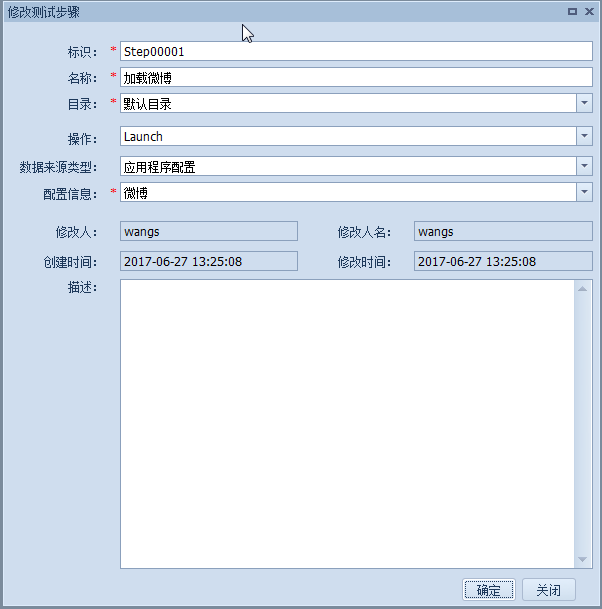 Step2：名称：点击登录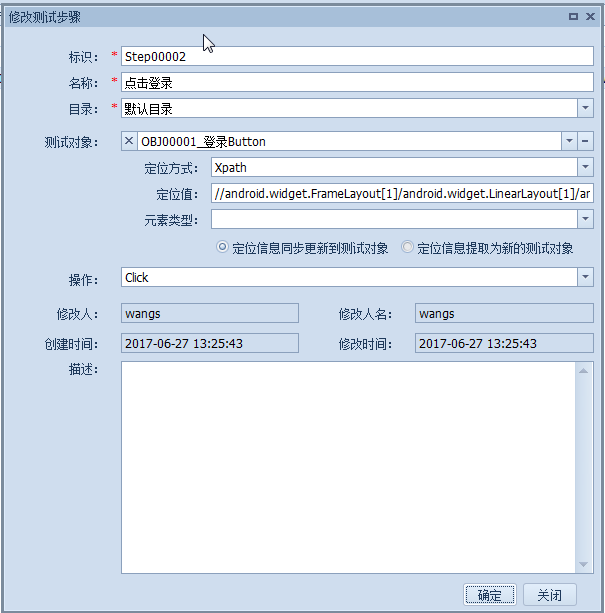 业务模块->用例模板管理 添加用例：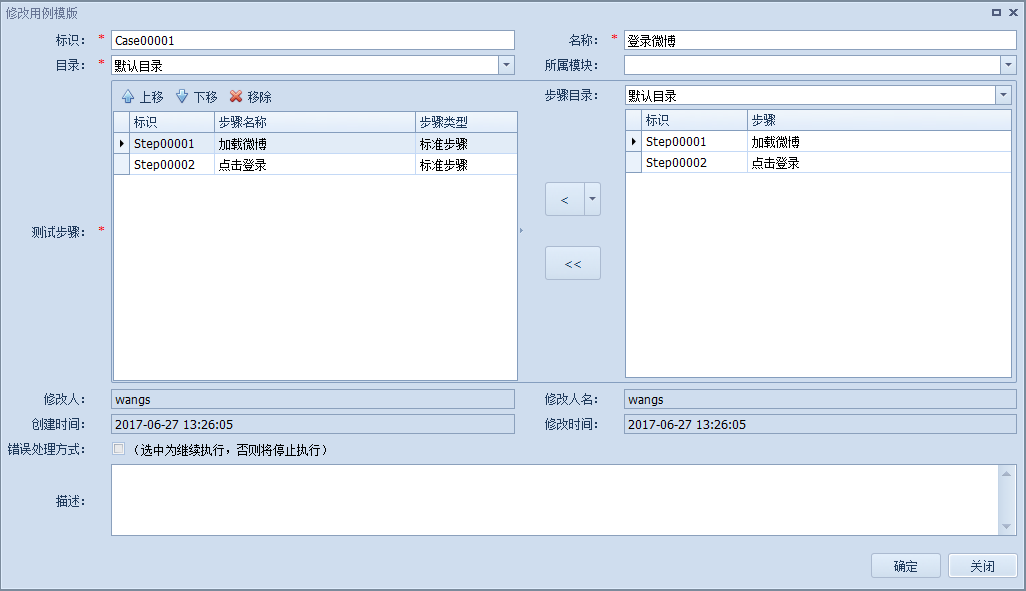 业务模块->执行计划管理：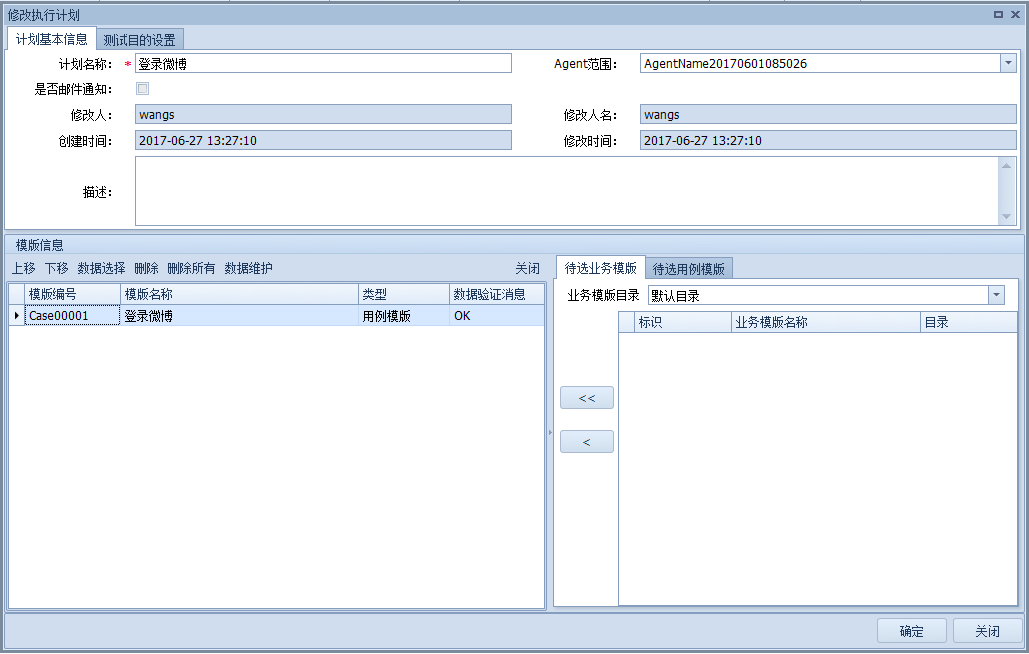 设置测试目的：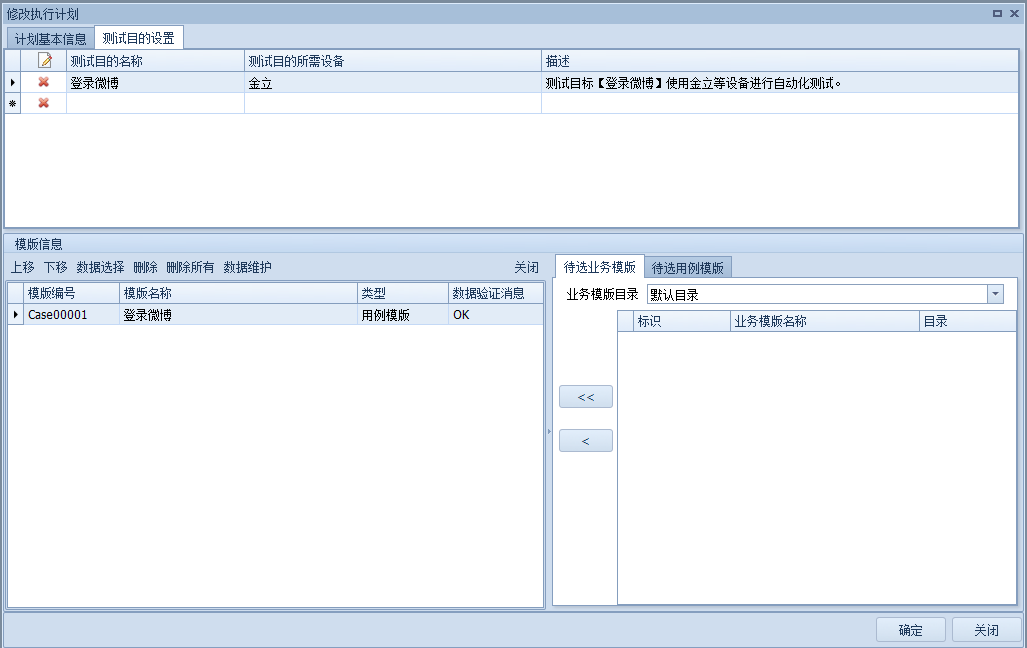 操作->立即执行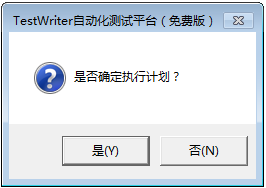 选择是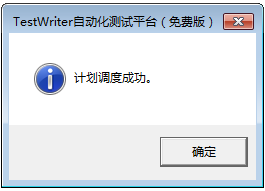 选择确定业务模块->执行结果查看，查看结果：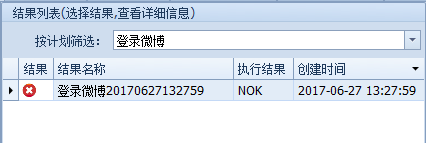 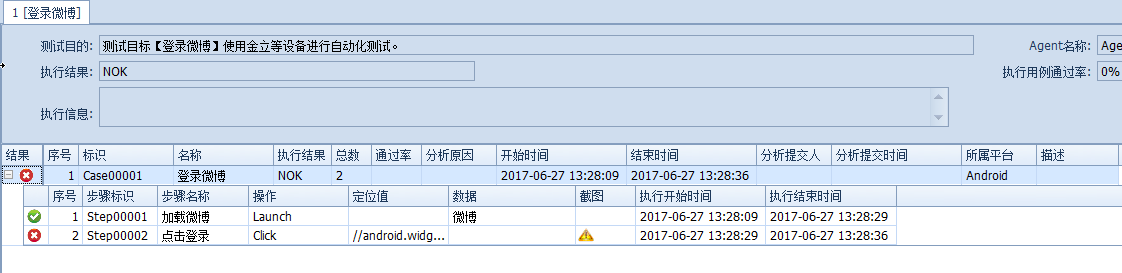 点击截图：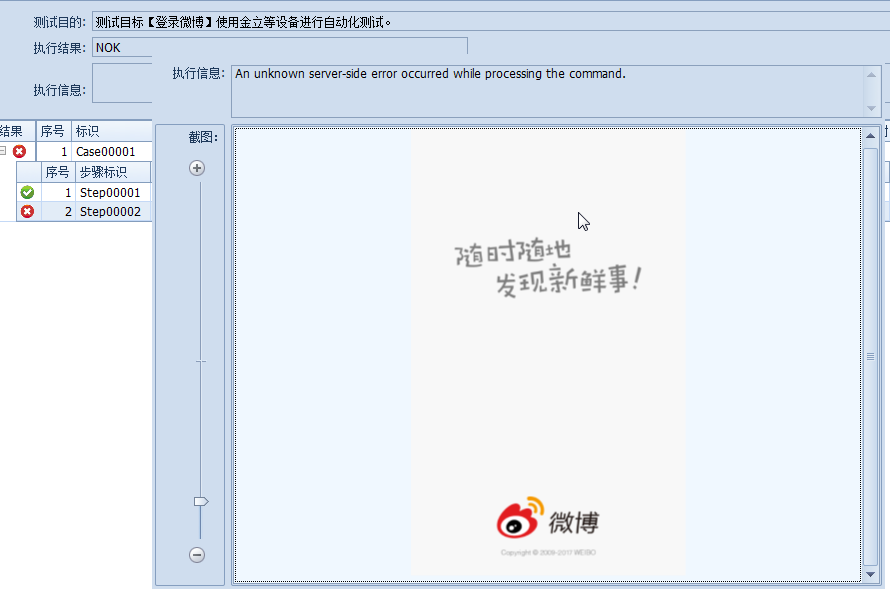 操作成功。总结1.第一次没有给agent分配测试设备，执行结果的状态为待分配，执行失败。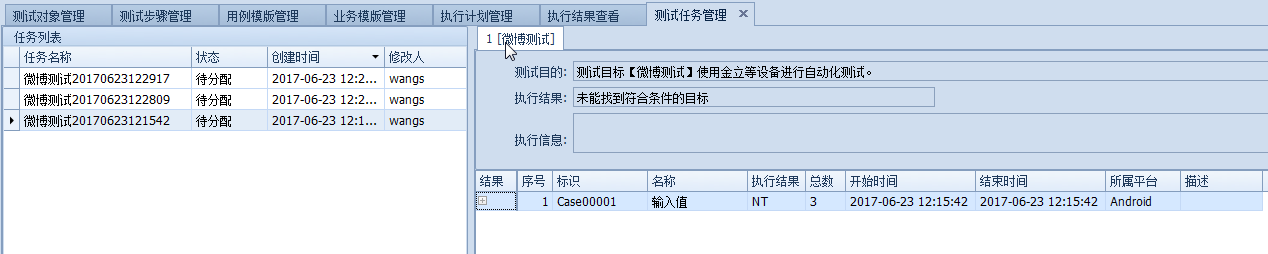 Answer：没有给agent分配测试设备业务模块->Agent管理 测试设备：金立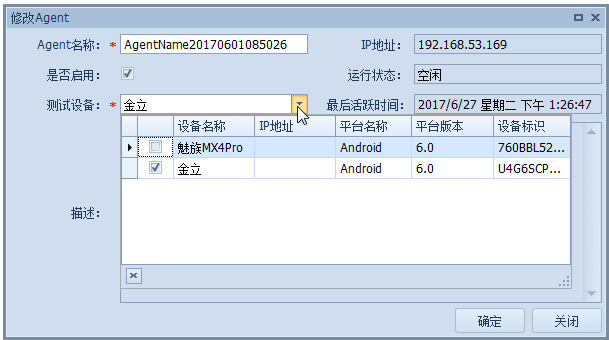 再执行是可以的。2.最后感谢TW技术支持（泊桥）的耐心给力的回复。感谢TW team的所有人的努力。TW很好用！>>TestWrite下载地址：http://tools.51testing.com/